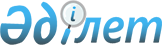 О ратификации Соглашения между Правительством Республики Казахстан и Правительством Российской Федерации об определении статуса технологической нефти в магистральных нефтепроводах "Туймазы – Омск - Новосибирск-2" и "Омск – Павлодар"Закон Республики Казахстан от 21 ноября 2018 года № 195-VІ ЗРК.
      Ратифицировать Соглашение между Правительством Республики Казахстан и Правительством Российской Федерации об определении статуса технологической нефти в магистральных нефтепроводах "Туймазы – Омск – Новосибирск-2" и "Омск – Павлодар", совершенное в Челябинске 9 ноября 2017 года.    Соглашение    
между Правительством Республики Казахстан и Правительством Российской Федерации об определении статуса технологической нефти в магистральных нефтепроводах "Туймазы - Омск - Новосибирск-2" и "Омск - Павлодар"    
      (Вступило в силу 11 декабря 2018 года - Бюллетень международных договоров РК 2019 г., № 1, ст. 4)   
      Правительство Республики Казахстан и Правительство Российской Федерации, именуемые в дальнейшем Сторонами, 
      принимая во внимание Соглашение о взаимном признании прав и регулировании отношений собственности от 9 октября 1992 года, 
      учитывая дружественные отношения между Республикой Казахстан и Российской Федерацией, сложившиеся в нефтяной отрасли, 
      согласились о нижеследующем:  Статья 1 
      Для целей настоящего Соглашения устанавливаются следующие термины: 
      "нефть, находящаяся в нефтепроводе "Омск - Павлодар" - нефть в количестве 141728 тонн, отраженная на балансе акционерного общества "КазТрансОйл" и находящаяся в расположенном на территории Российской Федерации магистральном нефтепроводе "Омск - Павлодар", учитываемая при проведении хозяйственных операций в качестве технологической нефти, необходимой для промышленной эксплуатации указанного магистрального нефтепровода в соответствии с его назначением;
      "нефть, находящаяся в нефтепроводе "ТОН-2" - нефть в количестве 62048 тонн, отраженная на балансе акционерного общества "Транснефть - Урал" (дочернего общества публичного акционерного общества "Транснефть") и находящаяся в расположенном на территории Республики Казахстан магистральном нефтепроводе "Туймазы - Омск - Новосибирск-2" (далее - "ТОН-2"), учитываемая при проведении хозяйственных операций в качестве технологической нефти, необходимой для промышленной эксплуатации указанного магистрального нефтепровода в соответствии с его назначением.
      Нефть, находящаяся в нефтепроводе "Омск - Павлодар", и нефть, находящаяся в нефтепроводе "ТОН-2", являются аналогичными по своим качественным характеристикам. Статья 2 
      Стороны признают, что право собственности на: 
      часть нефти, находящейся в нефтепроводе "Омск - Павлодар", в количестве 62048 тонн принадлежит акционерному обществу "Транснефть -Урал" (дочернему обществу публичного акционерного общества "Транснефть");
      часть нефти, находящейся в нефтепроводе "Омск - Павлодар", в количестве 79680 тонн принадлежит акционерному обществу "КазТрансОйл";
      нефть, находящаяся в нефтепроводе "ТОН-2", в количестве 62048 тонн принадлежит акционерному обществу "КазТрансОйл". Статья 3 
      В течение 10 месяцев с даты вступления в силу настоящего Соглашения Стороны обеспечивают вытеснение 79680 тонн нефти, принадлежащей акционерному обществу "КазТрансОйл", с территории Российской Федерации на территорию Республики Казахстан по нефтепроводу "Омск - Павлодар" несколькими партиями. Статья 4 
      При реализации положений настоящего Соглашения не требуются согласования антимонопольных органов Сторон. 
      Признание права собственности на нефть за акционерным обществом "КазТрансОйл" и акционерным обществом "Транснефть - Урал" (дочерним обществом публичного акционерного общества "Транснефть") в соответствии со статьей 2 настоящего Соглашения в целях налогообложения не рассматривается в качестве дохода при исчислении, применительно к Республике Казахстан - корпоративного подоходного налога (включая налог, удерживаемый у источника выплаты), применительно к Российской Федерации - налога на прибыль организаций, а также не является реализацией (оборотом по реализации) для исчисления косвенных налогов (налога на добавленную стоимость и акциза) в Республике Казахстан и Российской Федерации, не признается облагаемым импортом в Республике Казахстан и не подлежит обложению иными налогами, сборами и другими обязательными платежами, установленными законодательством Республики Казахстан и Российской Федерации.  Статья 5 
      В случае возникновения споров между Сторонами по толкованию или применению положений настоящего Соглашения, Стороны разрешают их путем переговоров или консультаций.  Статья 6 
      По согласию Сторон в настоящее Соглашение могут вноситься изменения, которые оформляются отдельными протоколами.  Статья 7 
      Настоящее Соглашение вступает в силу с даты получения последнего письменного уведомления о выполнении Сторонами внутригосударственных процедур, необходимых для его вступления в силу.  
      Совершено в г. Челябинске 9 ноября 2017 г. в двух экземплярах, каждый на казахском и русском языках, причем оба текста имеют одинаковую силу. В случае возникновения разногласий при толковании положений настоящего Соглашения, Стороны используют текст на русском языке. 
					© 2012. РГП на ПХВ «Институт законодательства и правовой информации Республики Казахстан» Министерства юстиции Республики Казахстан
				
      Президент   
Республики Казахстан

Н. НАЗАРБАЕВ 

За Правительство   
Республики Казахстан  

За Правительство   
Российской Федерации  
